                                                                                                                                                           No. 662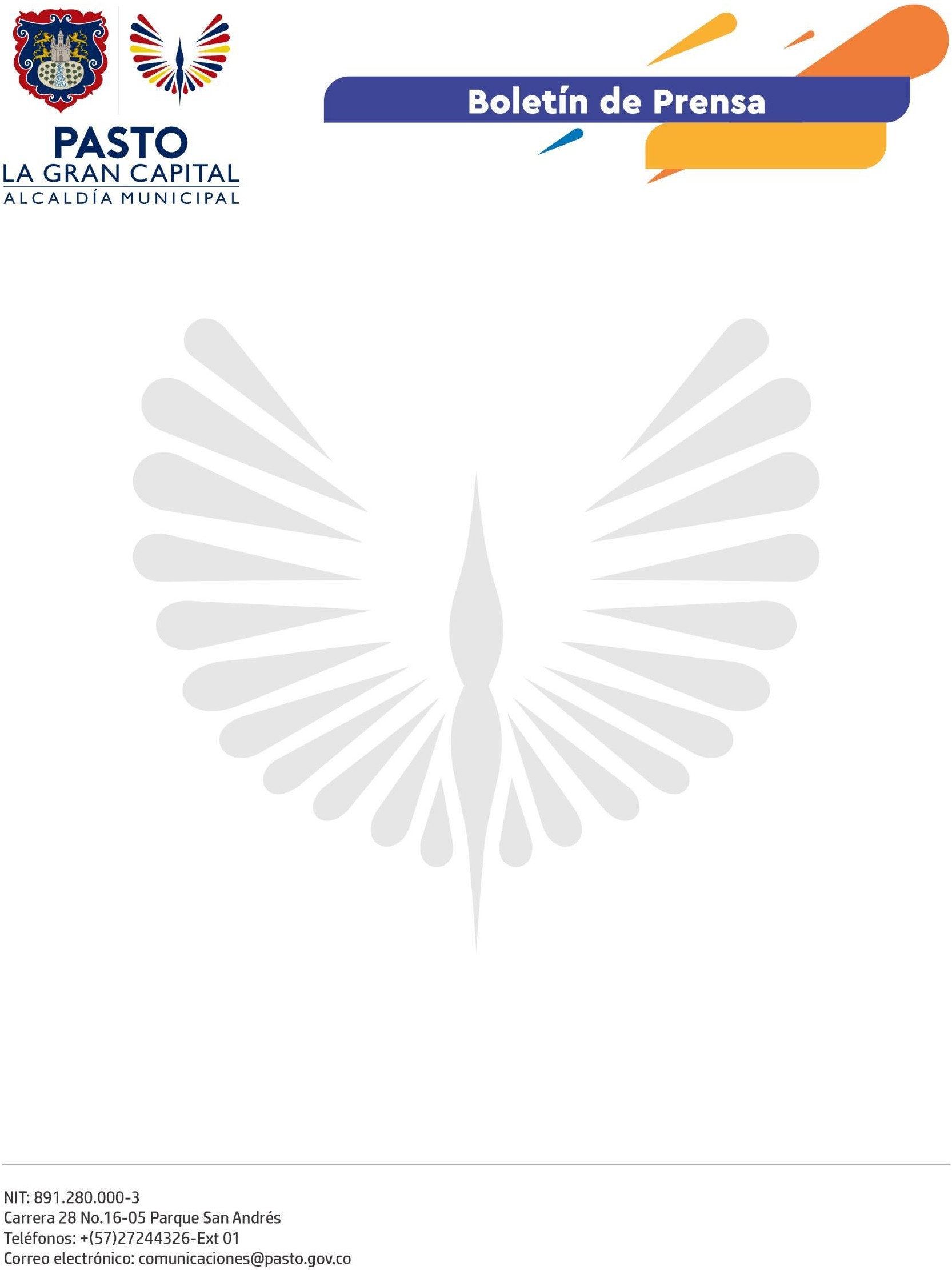                                                                                                                                      27 de octubre de 2022
SECRETARÍA DE SALUD INVITA A PADRES DE FAMILIA A REFORZAR EL CUIDADO DE SUS HIJOS EN LA CELEBRACIÓN DEL HALLOWEENCon motivo de la celebración de Halloween, la Secretaría de Salud recomienda a la ciudadanía, en especial a los padres de familia y cuidadores, reforzar el cuidado de los niños y niñas durante las actividades y recorridos previstos para esta festividad en el Municipio de Pasto.El Secretario de Salud, Javier Andrés Ruano González, precisó que los padres de familia deben estar atentos en dos temas puntuales: el uso de disfraces y el consumo moderado de dulces. “Es importante que los padres o cuidadores sepan seleccionar los disfraces para sus niños, con materiales seguros, tener en cuenta que accesorios como espadas, varitas y bastones sean flexibles para evitar accidentes y, en lo posible, evitar el uso de máscaras o antifaz que puedan obstruir la visión o respiración de los menores de edad”.Acerca del consumo de dulces, la Secretaría de Salud aconseja que los adultos verifiquen que estos no estén húmedos o derretidos y revisen las fechas de vencimiento de todo producto antes de consumir.La invitación a las familias que van a participar en las actividades programadas para esta celebración es comprar dulces o alimentos en lugares confiables.Finalmente, el médico de la Fundación Hospital San Pedro, Filipo Morán Montenegro, resaltó: “Durante estos días, es importante que los niños y niñas no consuman dulces de forma exagerada para evitar enfermedades gastrointestinales o intoxicaciones y, en caso de notar problemas de vómito o dolor abdominal, la principal recomendación es llevarlos a los centros de salud, para su respectiva valoración”.